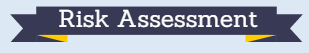 Activity:Assessor:Issue Date:Location:Island HouseReference No:Revision Date:SeverityLikelihoodRisk RatingSeverityLikelihoodRisk Rating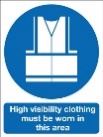 Hi-Vis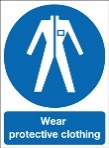 Body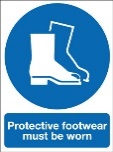 Foot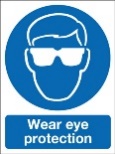 Eye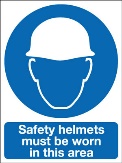 Head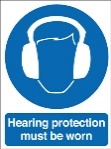 Hearing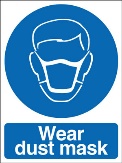 Respiratory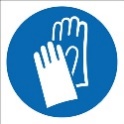 HandYes/NoYes/NoYes/NoYes/NoYes/NoYes/NoYes/NoYes/NoAdditional control(s) requiredResponsible Person(s)DeadlineDate CompletedSignatureSeverity (S) – The most likely outcome based on previous experience, knowledge and industry guidanceSeverity (S) – The most likely outcome based on previous experience, knowledge and industry guidanceSeverity (S) – The most likely outcome based on previous experience, knowledge and industry guidanceLikelihood (L) – How frequently will it happen, taking into account previous experience, knowledge and industry guidanceLikelihood (L) – How frequently will it happen, taking into account previous experience, knowledge and industry guidanceLikelihood (L) – How frequently will it happen, taking into account previous experience, knowledge and industry guidanceFATALITYMAJORMODERATEMINORINSIGNIFICANTSingle or multiple fatalitiesPermanent disability, long term absence, Serious damage to plant or propertyRIDDOR Reportable, over 7 day injury, GP fit noteCuts, bruisesNo damage to person or property 54321FREQUENTLYREGULARLYINFREQUENTLYRARELYFEASIBLE, BUT UNLIKELYDaily  or weeklyBetween weekly and once a quarterBetween quarterly and annuallyOnce every 1-5 yearsLess than once every 5 years54321FATALITYMAJORMODERATEMINORINSIGNIFICANTSingle or multiple fatalitiesPermanent disability, long term absence, Serious damage to plant or propertyRIDDOR Reportable, over 7 day injury, GP fit noteCuts, bruisesNo damage to person or property 54321FREQUENTLYREGULARLYINFREQUENTLYRARELYFEASIBLE, BUT UNLIKELYDaily  or weeklyBetween weekly and once a quarterBetween quarterly and annuallyOnce every 1-5 yearsLess than once every 5 years54321FATALITYMAJORMODERATEMINORINSIGNIFICANTSingle or multiple fatalitiesPermanent disability, long term absence, Serious damage to plant or propertyRIDDOR Reportable, over 7 day injury, GP fit noteCuts, bruisesNo damage to person or property 54321FREQUENTLYREGULARLYINFREQUENTLYRARELYFEASIBLE, BUT UNLIKELYDaily  or weeklyBetween weekly and once a quarterBetween quarterly and annuallyOnce every 1-5 yearsLess than once every 5 years54321FATALITYMAJORMODERATEMINORINSIGNIFICANTSingle or multiple fatalitiesPermanent disability, long term absence, Serious damage to plant or propertyRIDDOR Reportable, over 7 day injury, GP fit noteCuts, bruisesNo damage to person or property 54321FREQUENTLYREGULARLYINFREQUENTLYRARELYFEASIBLE, BUT UNLIKELYDaily  or weeklyBetween weekly and once a quarterBetween quarterly and annuallyOnce every 1-5 yearsLess than once every 5 years54321FATALITYMAJORMODERATEMINORINSIGNIFICANTSingle or multiple fatalitiesPermanent disability, long term absence, Serious damage to plant or propertyRIDDOR Reportable, over 7 day injury, GP fit noteCuts, bruisesNo damage to person or property 54321FREQUENTLYREGULARLYINFREQUENTLYRARELYFEASIBLE, BUT UNLIKELYDaily  or weeklyBetween weekly and once a quarterBetween quarterly and annuallyOnce every 1-5 yearsLess than once every 5 years54321FATALITYMAJORMODERATEMINORINSIGNIFICANTSingle or multiple fatalitiesPermanent disability, long term absence, Serious damage to plant or propertyRIDDOR Reportable, over 7 day injury, GP fit noteCuts, bruisesNo damage to person or property 54321FREQUENTLYREGULARLYINFREQUENTLYRARELYFEASIBLE, BUT UNLIKELYDaily  or weeklyBetween weekly and once a quarterBetween quarterly and annuallyOnce every 1-5 yearsLess than once every 5 years543215MMHHHHHigh Risk = Action Immediately4LMMHHHHigh Risk = Action Immediately3LMMMHMMedium Risk = Action within three months of completing the assessment2LLMMMMMedium Risk = Action within three months of completing the assessment1LLLLMLLow Risk = Action within six months of completing the assessment12345LLow Risk = Action within six months of completing the assessmentManager name:Manager signature:Employee name:Employee Signature: